                                                                                                                                                                                                                                                          Педчитання 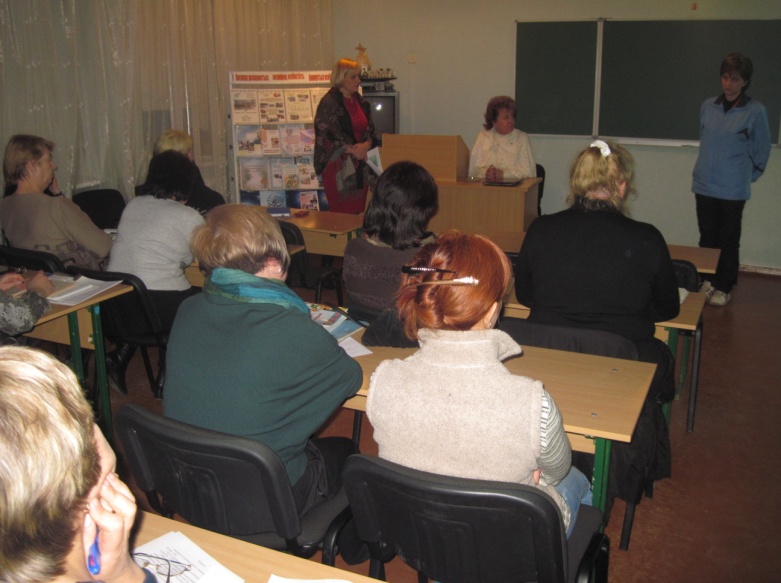 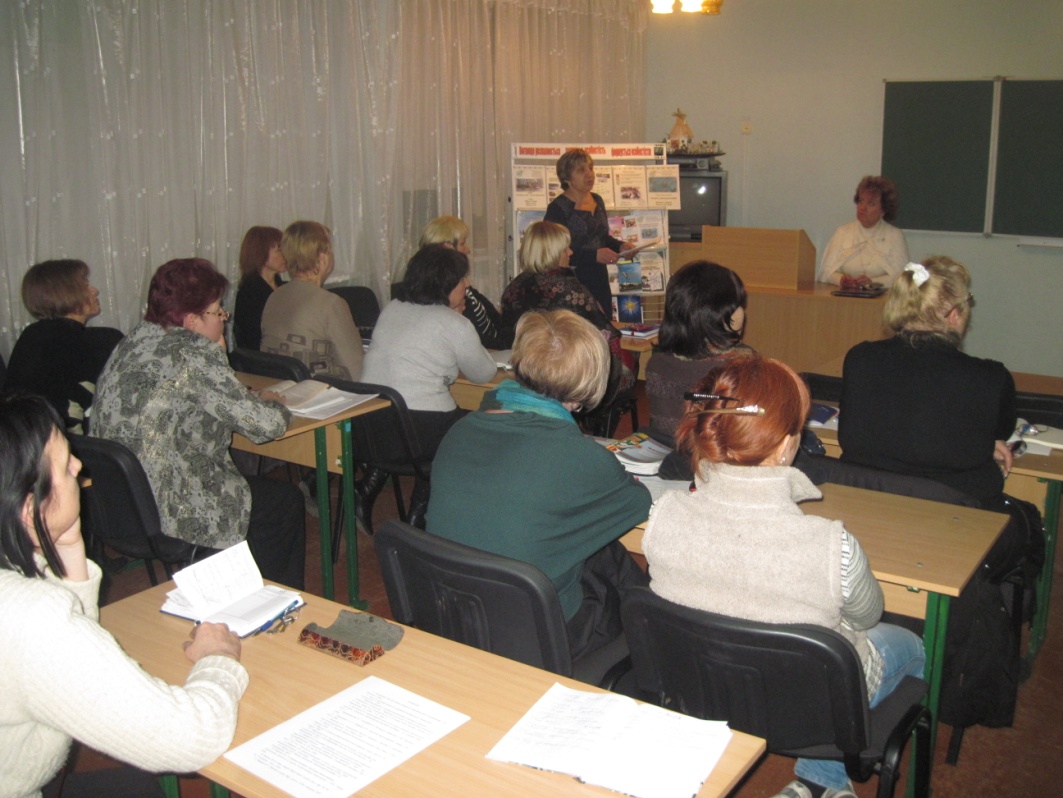 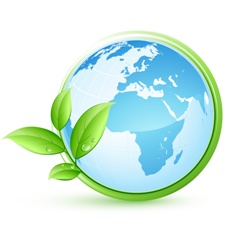                                                                           Черга денна 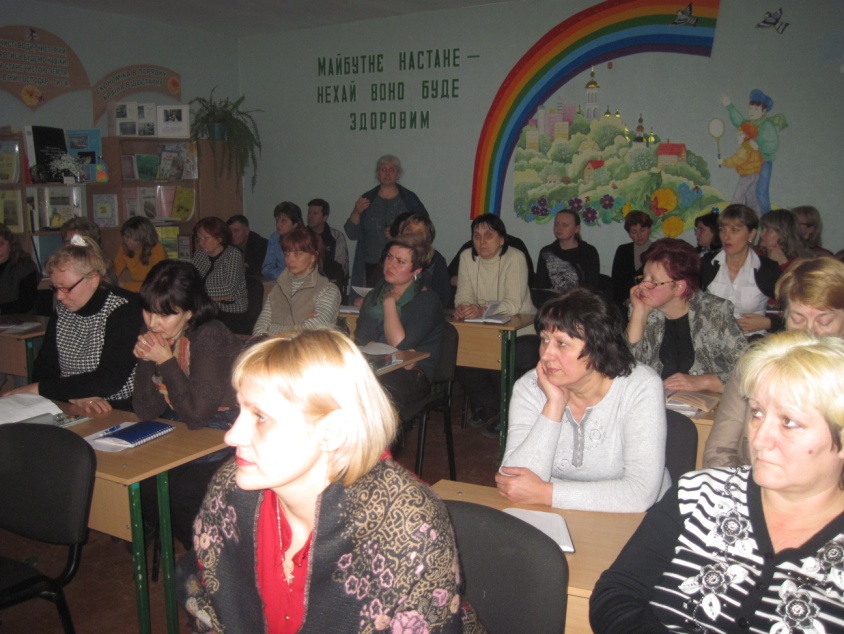 23.01.2013